Holy Family Girl’s National School, Askea, Carlow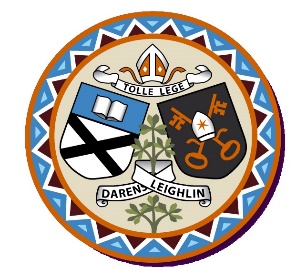 Annual Admission Notice in respect of admissions to the 2021/2022 school yearAdmission Policy and Application FormA copy of the school’s Admission Policy and the Application Form for Admission for the school year 2021/2022 is available as follows: –To download at: www.askeagns.comOn request: By emailing askeagirlsns@gmail.com or writing to Holy Family GNS, Askea, CarlowPart 1 - Admissions to the 2021/2022 school yearApplication and Decision Dates for admission to 2021/2022The following are the dates applicable for admission to Junior InfantsNote: the school will consider and issue decisions on late applications in accordance with the school’s Admission Policy.Number of Places being made Available in 2021/2022Holy Family GNS has made offers of school placement which have been accepted prior to the commencement of Section 62 of the Education (Admission to Schools) 2018 on 1 February 2020, the number of those places offered and accepted for junior infant’s intake group for 2021/2022 is:  The school will commence accepting applications for admission on  14/01/2021The school shall cease accepting applications for admission on  04/02/2021The date by which applicants will be notified of the decision on their application is     25/02/2021The period within which applicants must confirm acceptance of an offer of admission is18/03/2021The number of places being made available in junior infants524